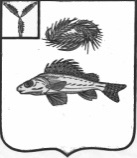 АДМИНИСТРАЦИЯПЕРЕКОПНОВСКОГО МУНИЦИПАЛЬНОГО ОБРАЗОВАНИЯЕРШОВСКОГО МУНИЦИПАЛЬНОГО РАЙОНАСАРАТОВСКОЙ ОБЛАСТИРАСПОРЯЖЕНИЕОт 10.01.2022 года									№ 2Об утверждении схемы оповещения при пожаре на территории Перекопновского муниципального образования и назначении ответственного за оповещение населения на случай чрезвычайной ситуации и пожарной безопасностиВо исполнение Федерального закона от 21.12.1994 года № 69-ФЗ "О пожарной безопасности", целей обеспечения пожарной безопасности на территории Перекопновского муниципального образования:1. Утвердить схему оповещения при пожаре на территории Перекопновского муниципального образования Ершовского муниципального района Саратовской области (приложение).2. Назначить ответственными за оповещение населения на случай чрезвычайной ситуации и пожарной безопасности:с. Васильевка, с. Александрия – инспектора по работе с населением администрации Подоляко Г. В.;с. Еремеевка – инспектора по работе с населением администрации Козакову О. В.;с. Краснянка – инспектора по работе с населением администрации Ступак Н. И.;с. Перекопное – инспектора по работе с населением администрации Хвастову Н. М.;с. Черная Падина, с. Чистый Плёс – инспектора по работе с населением администрации Болдову Г. А..3. Контроль за исполнением настоящего распоряжения оставляю за собой.Глава Перекопновского муниципального образованияЕршовского муниципального района Саратовской области								Е. Н. ПисареваПриложение к распоряжению администрацииПерекопновского МО № 2 от 10.01.2022 года«УТВЕРЖДАЮ»Глава Перекопновского МО__________Е. Н. ПисареваСХЕМАОповещения при пожаре на территории Перекопновского муниципального образованияЕршовского муниципального района Саратовской областиДЕЖУРНЫЙПожарная часть101ЕДДС8(84564)5-30-97Глава Перекопновского МОЕ. Н. Писарева89033822897Инспектора по работе с населением администрации Перекопновского МОПодоляко Г. В. 89631122820Козакова О. В. 89063169128Ступак Н. И. 89873076675Хвастова Н. М. 89648798335Болдова Г. А. 89170291121 ЖИТЕЛИ МО